2018年北京市朝阳区初三英语期末试题整体评析2017-2018学年朝阳区英语试题完全依照2018年《北京市高级中等学校招生考试·考试说明》中英语科目的题型设计和能力要求对学生进行全面的考查。试题整体难度不大，考查内容贴近中学生的生活，侧重考查学生在常见生活场景中运用英语解决实际问题的能力。整套试题充分体现了改革之后的2018年新中考英语的整体脉络和命题趋势，对考生在英语学习中的“全面掌握，灵活运用”能力提出了更高的要求。考点分布及能力要求：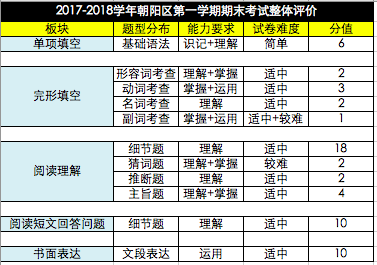 易错点及趋势：1. 完形填空试题延续了以往的传统，即：通过叙事来表达积极向上的情感态度。文章叙述了作者在火车上受到广播员积极向上的话语的鼓舞，并向广播员道谢把这份鼓舞传递回去的故事。2. 阅读理解CD篇考查细节题、推断题、猜词题和主旨题。对于细节题，推断题和猜词题，考生只需要抓住关键词，回文中定位并理解相关信息，就可以迅速找到答案；对于主旨题，考生则需要从整体上把握作者的观点和态度，总结篇章或段落主旨进行答题。3. 作文部分依旧是二选一。第一篇为应用文当中的邀请信，考频极高。主要从时间地点、具体活动以及建议准备三个方面入手，考查内容跟日常练习内容完全一致。考生应当注意第二段需要分点来写，同时保证句式、语法的多样性。第二篇为常规类文章，叙述“建设绿色校园”的环保实践活动，考生可结合优能中学《2017中考英语秋季教材》第五讲作文“保护蓝天”及第十讲作文“文明中学生”进行写作，需要考生具备一定的知识迁移能力。值得注意的是：考生在叙述要点一“你在环保实践活动做过什么”时，需要分点来展开。总体看来，朝阳的作文部分考的比较常规，没有超出考生日常练习的范围。复习建议：	1. 单项选择：单项选择试题的考点分布和命题方向变化不大，但题目数量增加至12题，单个试题分值变为0.5分。考生在备考中，除纵向掌握相关语法知识体系外，也应横向对比各城区期末试题和历年一、二模相同考点的单项选择试题，总结考试规律，把握解题技巧，夯实语法基础。单项选择基本属于送分题，较容易，一定做到零失误。	2. 完形填空：考点分布和命题方向变化不大，但题目数量减少至8题，单个试题的分值也有所变化，从1.5分降至1分。考生在解答完形填空试题时可结合文章“健康、积极、向上”的情感态度从整体上把握故事的发展线索。同时，对于考查频度较高的动词题和名词题，考生在日常学习中除记住选项词汇的意思外，还需关注熟词僻义，一词多义，名词动用，形容词动用等等，不同选项单词之间的词义辨析和具体用法；对于考查形容词和副词的考题，考生需要关注各个选项的情感态度和所在语境。	3. 阅读理解：考生在解答阅读理解试题时，可按照《考试说明》中细节题、猜词题、推断题、和主旨题的分类来进行。对于细节题，根据题目中的关键信息回原文定位，比对并理解相关内容即可；对于猜词题，可结合上下文内容并分析词伙关系来解答；对于推断题，可将四个选项的中文含义代入语境中，符合题意的即为正确选项，尤其注意把握情感态度和解题技巧，把握长难句解析和转折连词；对于主旨题，需要从整体上把握作者的情感、态度和观点，把握首尾段，综合理解篇章或段落的中心内容，总结大意，熟练运用解题方法与技巧，抓住文章中心的高频核心词汇。4. 阅读与表达：考点分布和命题方向基本保持不变，题目数量为5题，每道试题的分值为2分。阅读与表达试题中的五道题中通常有四道属于细节题，所以审题及定位非常重要。在定位后，考生还需要检查是否有需要修改的内容，例如人称的变化。另外涉及到时间或者地点介词的试题，考生需要注意不要出现漏写的情况。同时，考生还需要注意回答某些问题的固定格式，如Yes. /No. 回答的试题，注意标点。如对于Why提问，考生回答格式应为Because… 或In order to…，对于How提问“方式”，考生回答格式应为By doing sth.。最后一道题如果考查主旨大意题，通常需要考生对于文段进行归纳总结或在文章多处提取相关要点之后进行答题，在解答这类试题时需注意答题的全面。值得关注的是，今年期末最后一道试题考查的是多处细节题，需要从文章的多处寻找整合答案。5. 写作：题目一通常是对应用文进行考查，考生可参考新东方的应用文写作中的范文，总结常用写作结构和写作素材；题目二通常是生活中的常见热门话题，如和谐家庭、环保话题、爱好话题、志愿者话题等。考生可根据平日练习的同类话题进行知识迁移，但一定要注意审题，审查人称、时态、要点和写作结构以及语法问题。另外，在日常学习中，考生应注意好词好句的积累，做到词汇丰富，句式多样，训练语句连贯和具有逻辑性写作表达能力，以便在写作中可以做到思如泉涌，妙笔生花。最后写完再次检查语法，重点检查时态、名词单复数、单词拼写等方面，将出错的可能性降到最小，最后将二稿工整地誊写到试卷的答题卡上。